Onsdagen den 2 mars 2016 träning 17:15 till 18:30 (75 min)Samling (5 min)Uppv (10 min)Vän med bollenKullerbyttaBakom ryggen, hopp, steg, underbenenRaceRulla bollen och stoppa med fot, rumpa och huvudTvå och två:TräEtt varv runtKnäkontroll + skottkärraPålska vågor (5 min)MittväxelDubbel växelKontringen (5 min)Provar om de fixar den på stora planen.Ritar upp den förstVATTENMålvaktsuppvärmning (5 min)Melica håller denAvslutsträning storplan med målvakt (15 min)V9, H9, V6 och H6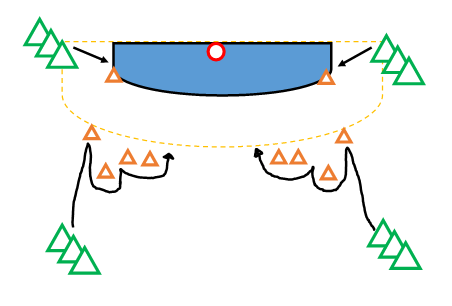 Kan lägga till plankan att hoppa på om det fungerar.Eventuellt 6m avslut på ena sida och 9m avslut på andra. Två koner med käpp att hoppa över på 6m avsluten. Sätt en käpp rakt upp med som försvarare.Barnen går medsolsKullerbytta i mitten på madrassen vid byteVATTENKontring på storplan med målvaktsutkast (15 min)Målvakten kastar ut:Börjar med ett ledTvå led med passningar mellan spelarnaTvå led med passningar och ett led som jagar
Spel på miniplaner/storplan (25 min) 